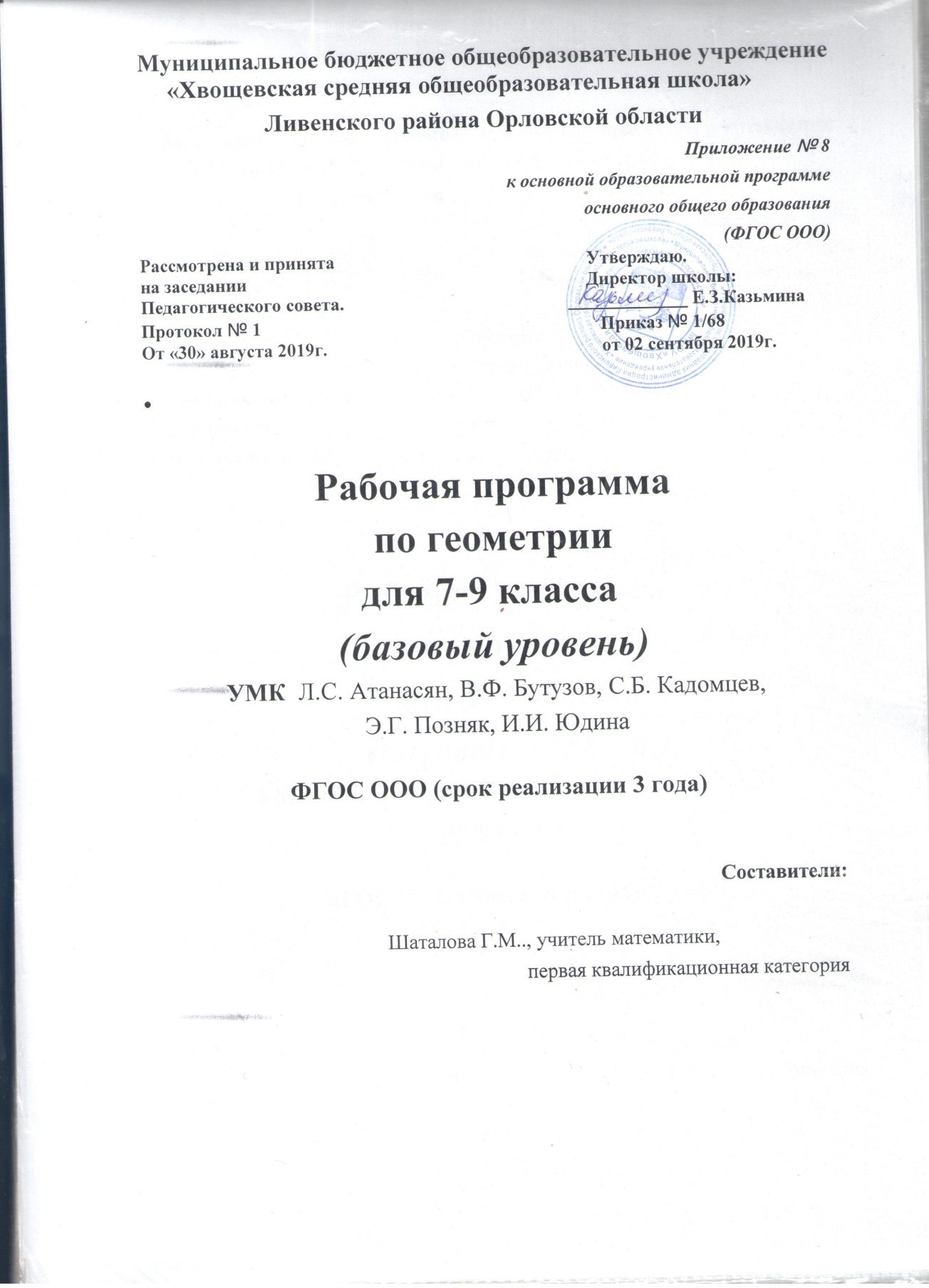 1.Содержание курса геометрии в 7–9 классахВекторы и координаты на плоскости. ВекторыПонятие вектора, действия над векторами, использование векторов в физике, разложение вектора на составляющие, скалярное произведение.КоординатыОсновные понятия, координаты вектора, расстояние между точками. Координаты середины отрезка. Уравнения фигур.Применение векторов и координат для решения простейших геометрических задач.История математики. Геометрические фигуры .Фигуры в геометрии и в окружающем миреГеометрическая фигура. Формирование представлений о метапредметном понятии «фигура».  Точка, линия, отрезок, прямая, луч, ломаная, плоскость, угол, биссектриса угла и ее свойства, виды углов, многоугольники, круг.Осевая симметрия геометрических фигур. Центральная симметрия геометрических фигур.МногоугольникиМногоугольник, его элементы и его свойства. Распознавание некоторых многоугольников. Выпуклые и невыпуклые многоугольники. Правильные многоугольники.Треугольники. Высота, медиана, биссектриса, средняя линия треугольника. Равнобедренный треугольник, его свойства и признаки. Равносторонний треугольник. Прямоугольный, остроугольный, тупоугольный треугольники. Внешние углы треугольника. Неравенство треугольника.Четырехугольники. Параллелограмм, ромб, прямоугольник, квадрат, трапеция, равнобедренная трапеция. Свойства и признаки параллелограмма, ромба, прямоугольника, квадрата.Окружность, кругОкружность, круг, их элементы и свойства; центральные и вписанные углы. Касательная и секущая к окружности, их свойства. Вписанные и описанные окружности для треугольников, четырехугольников, правильных многоугольников.Геометрические фигуры в пространстве (объемные тела)Многогранник и его элементы. Названия многогранников с разным положением и количеством граней. Первичные представления о пирамиде, параллелепипеде, призме, сфере, шаре, цилиндре, конусе, их элементах и простейших свойствах.Отношения .Равенство фигурСвойства равных треугольников. Признаки равенства треугольников.Параллельность прямыхПризнаки и свойства параллельных прямых. Аксиома параллельности Евклида. Теорема Фалеса.Перпендикулярные прямыеПрямой угол. Перпендикуляр к прямой. Наклонная, проекция. Серединный перпендикуляр к отрезку. Свойства и признаки перпендикулярности.ПодобиеПропорциональные отрезки, подобие фигур. Подобные треугольники. Признаки подобия.Взаимное расположение прямой и окружности, двух окружностей.Измерения и вычисления. ВеличиныПонятие величины. Длина. Измерение длины. Единицы измерения длины. Величина угла. Градусная мера угла.Понятие о площади плоской фигуры и ее свойствах. Измерение площадей. Единицы измерения площади.Представление об объеме и его свойствах. Измерение объема. Единицы измерения объемов.Измерения и вычисленияИнструменты для измерений и построений; измерение и вычисление углов, длин (расстояний), площадей. Тригонометрические функции острого угла в прямоугольном треугольнике Тригонометрические функции тупого угла. Вычисление элементов треугольников с использованием тригонометрических соотношений. Формулы площади треугольника, параллелограмма и его частных видов, формулы длины окружности и площади круга. Сравнение и вычисление площадей. Теорема Пифагора. Теорема синусов. Теорема косинусов.РасстоянияРасстояние между точками. Расстояние от точки до прямой. Расстояние между фигурами.Геометрические построенияГеометрические построения для иллюстрации свойств геометрических фигур.Инструменты для построений: циркуль, линейка, угольник. Простейшие построения циркулем и линейкой: построение биссектрисы угла, перпендикуляра к прямой, угла, равного данному,Построение треугольников по трем сторонам, двум сторонам и углу между ними, стороне и двум прилежащим к ней углам.Деление отрезка в данном отношении.Геометрические преобразования .ПреобразованияПонятие преобразования. Представление о метапредметном понятии «преобразование». Подобие.ДвиженияОсевая и центральная симметрия, поворот и параллельный перенос. Комбинации движений на плоскости и их свойства.Возникновение математики как науки, этапы ее развития. Основные разделы математики. Выдающиеся математики и их вклад в развитие науки.Бесконечность множества простых чисел. Числа и длины отрезков. Рациональные числа. Потребность в иррациональных числах. Школа ПифагораЗарождение алгебры в недрах арифметики. Ал-Хорезми. Рождение буквенной символики. П. Ферма, Ф. Виет, Р. Декарт. История вопроса о нахождении формул корней алгебраических уравнений степеней, больших четырех. Н. Тарталья, Дж. Кардано, Н.Х. Абель, Э. Галуа.Появление метода координат, позволяющего переводить геометрические объекты на язык алгебры. Появление графиков функций. Р. Декарт, П. Ферма. Примеры различных систем координат.Задача Леонардо Пизанского (Фибоначчи) о кроликах, числа Фибоначчи. Задача о шахматной доске. Сходимость геометрической прогрессии.Истоки теории вероятностей: страховое дело, азартные игры. П. Ферма, Б.Паскаль, Я. Бернулли, А.Н.Колмогоров.От земледелия к геометрии. Пифагор и его школа. Фалес, Архимед. Платон и Аристотель. Построение правильных многоугольников. Триссекция угла. Квадратура круга. Удвоение куба. История числа π. Золотое сечение. «Начала» Евклида. Л Эйлер, Н.И.Лобачевский. История пятого постулата.Геометрия и искусство. Геометрические закономерности окружающего мира.Астрономия и геометрия. Что и как узнали Анаксагор, Эратосфен и Аристарх о размерах Луны, Земли и Солнца. Расстояния от Земли до Луны и Солнца. Измерение расстояния от Земли до Марса.Роль российских ученых в развитии математики: Л. Эйлер. Н.И. Лобачевский, П.Л.Чебышев, С. Ковалевская, А.Н. Колмогоров.Математика в развитии России: Петр I, школа математических и навигацких наук, развитие российского флота, А.Н. Крылов. Космическая программа и М.В. Келдыш.                                                            Тематическое планирование.7 класс8 класс9 классКалендарно-тематическое планирование по геометрии для 7  класса.Календарно-тематическое планирование уроков геометрии в 8 классеТематическое планирование учебного материала по геометрии в 9 классе (2019-2020 учебный год).Номер параграфаНомер параграфаНомер параграфаСодержание материалаКоличество часовГлава I. Начальные геометрические сведенияГлава I. Начальные геометрические сведенияГлава I. Начальные геометрические сведенияГлава I. Начальные геометрические сведения101, 234, 5671, 234, 567Прямая и отрезок. Луч и уголСравнение отрезков и угловИзмерение отрезков. Измерение угловСмежные и вертикальные углыПерпендикулярные прямыеРешение задач Контрольная работа № 1Прямая и отрезок. Луч и уголСравнение отрезков и угловИзмерение отрезков. Измерение угловСмежные и вертикальные углыПерпендикулярные прямыеРешение задач Контрольная работа № 12131111Глава II. ТреугольникиГлава II. ТреугольникиГлава II. ТреугольникиГлава II. Треугольники1712 3456712 34567ТреугольникПервый признак равенства треугольниковПерпендикуляр к прямой Медианы, биссектрисы и высоты треугольникаСвойства равнобедренного треугольника Второй и третий признаки равенства треугольниковОкружность Задачи на построениеРешение задачКонтрольная работа№ 2ТреугольникПервый признак равенства треугольниковПерпендикуляр к прямой Медианы, биссектрисы и высоты треугольникаСвойства равнобедренного треугольника Второй и третий признаки равенства треугольниковОкружность Задачи на построениеРешение задачКонтрольная работа№ 22111141321Глава III. Параллельные прямыеГлава III. Параллельные прямыеГлава III. Параллельные прямыеГлава III. Параллельные прямые13123Параллельные прямые Признаки  параллельности двух прямыхАксиома параллельных прямыхРешение задачКонтрольная работа № 3Параллельные прямые Признаки  параллельности двух прямыхАксиома параллельных прямыхРешение задачКонтрольная работа № 3Параллельные прямые Признаки  параллельности двух прямыхАксиома параллельных прямыхРешение задачКонтрольная работа № 313531Глава IV. Соотношения между сторонами и углами треугольникаГлава IV. Соотношения между сторонами и углами треугольникаГлава IV. Соотношения между сторонами и углами треугольникаГлава IV. Соотношения между сторонами и углами треугольника181 234Сумма углов треугольника Соотношения между сторонами и углами треугольникаКонтрольная работа № 4 Прямоугольные треугольникиПостроение    треугольника    по трём элементамРешение задач Контрольная работа № 5Сумма углов треугольника Соотношения между сторонами и углами треугольникаКонтрольная работа № 4 Прямоугольные треугольникиПостроение    треугольника    по трём элементамРешение задач Контрольная работа № 5Сумма углов треугольника Соотношения между сторонами и углами треугольникаКонтрольная работа № 4 Прямоугольные треугольникиПостроение    треугольника    по трём элементамРешение задач Контрольная работа № 5231 44 31Повторение. Решение задачПовторение. Решение задачПовторение. Решение задач12Номер параграфаСодержание материалаКоличество часовГлава V. ЧетырёхугольникиГлава V. Четырёхугольники141 23Многоугольники Параллелограмм и трапеция Прямоугольник, ромб, квадратРешение задач Контрольная работа № 12 641 1Глава VI. ПлощадьГлава VI. Площадь141 23Площадь многоугольника Площади параллелограмма, треугольника и трапецииТеорема Пифагора Решение задачКонтрольная работа № 2263 2 1Глава VII. Подобные треугольникиГлава VII. Подобные треугольники191234Определение подобных треугольников Признаки подобия треугольниковКонтрольная работа № 3 Применение подобия к доказательству теорем и решению задачСоотношения между сторонами и углами  прямоугольного треугольникаКонтрольная работа № 4251731Глава VIII. ОкружностьГлава VIII. Окружность171 234Касательная к окружности Центральные и вписанные углыЧетыре замечательные точки треугольникаВписанная и описанная окружностиРешение задачКонтрольная работа № 53 43421Повторение. Решение задачПовторение. Решение задач4Номер параграфаСодержание материалаКоличество часовПовторение курса геометрии 8 классаПовторение курса геометрии 8 класса2Глава IX. ВекторыГлава IX. Векторы121 2 3Понятие вектораСложение и вычитание векторовУмножение вектора на число. Применение векторов к решению задачКонтрольная работа № 12451Глава X. Метод координатГлава X. Метод координат101 23Координаты вектора Простейшие задачи в координатахУравнения окружности и прямойРешение задач Контрольная работа № 2233 1 1Глава XI. Соотношения между сторонами и углами треугольника. Скалярное произведение векторовГлава XI. Соотношения между сторонами и углами треугольника. Скалярное произведение векторов1412Синус, косинус, тангенс, котангенс углаСоотношения между сторонами и углами треугольника Скалярное произведение векторов Решение задач Контрольная работа № 336311Глава XII. Длина окружности и площадь кругаГлава XII. Длина окружности и площадь круга121 2Правильные многоугольники Длина  окружности  и  площадь круга Решение задачКонтрольная работа № 4443 1Глава XIII. ДвиженияГлава XIII. Движения61 2Понятие движения Параллельный перенос и поворотРешение задач2221Глава XIV. Начальные сведения из стереометрииГлава XIV. Начальные сведения из стереометрии412МногогранникиТела и поверхности вращения22Повторение. Решение задач. Об аксиомах планиметрии Итоговая контрольная работа № 58№ п/пДатаДатаТема урокаЦели обученияЦели обучения№ п/пПланФактТема урокадля учителядля ученикауниверсальных учебных действий (УУД)универсальных учебных действий (УУД)универсальных учебных действий (УУД)универсальных учебных действий (УУД)универсальных учебных действий (УУД)универсальных учебных действий (УУД)универсальных учебных действий (УУД)универсальных учебных действий (УУД)№ п/пПланФактТема урокадля учителядля ученикапознавательныепознавательныепознавательныерегулятивныерегулятивныекоммуникативныекоммуникативныекоммуникативныеГлава I. Начальные геометрические сведения (10 ч)Глава I. Начальные геометрические сведения (10 ч)Глава I. Начальные геометрические сведения (10 ч)Глава I. Начальные геометрические сведения (10 ч)Глава I. Начальные геометрические сведения (10 ч)Глава I. Начальные геометрические сведения (10 ч)Глава I. Начальные геометрические сведения (10 ч)Глава I. Начальные геометрические сведения (10 ч)Глава I. Начальные геометрические сведения (10 ч)Глава I. Начальные геометрические сведения (10 ч)Глава I. Начальные геометрические сведения (10 ч)Глава I. Начальные геометрические сведения (10 ч)Глава I. Начальные геометрические сведения (10 ч)Глава I. Начальные геометрические сведения (10 ч)Глава I. Начальные геометрические сведения (10 ч)Глава I. Начальные геометрические сведения (10 ч)Глава I. Начальные геометрические сведения (10 ч)Глава I. Начальные геометрические сведения (10 ч)Глава I. Начальные геометрические сведения (10 ч)Глава I. Начальные геометрические сведения (10 ч)Глава I. Начальные геометрические сведения (10 ч)Глава I. Начальные геометрические сведения (10 ч)1Прямая и отрезокОрганизовать работу по формированию представления о прямой и отрезкеИметь представление о прямой  и отрезкеИметь представление о прямой  и отрезкеОбрабатывают информацию и передают ее устным, письменным и символьным способамиОбрабатывают информацию и передают ее устным, письменным и символьным способамиВыделяют и осознают то, что уже усвоено и что еще подлежит усвоениюВыделяют и осознают то, что уже усвоено и что еще подлежит усвоениюВыделяют и осознают то, что уже усвоено и что еще подлежит усвоениюФормулируют собственное мнение и позицию, задают вопросы, слушают собеседникаФормулируют собственное мнение и позицию, задают вопросы, слушают собеседника2Луч и уголОрганизовать работу по формированию представления о геометрических фигурах луч и уголИметь представление огеометрических  фигурах луч и уголИметь представление огеометрических  фигурах луч и уголОбрабатывают информацию и передают ее устным, графическим, письменным и символьным способамиОбрабатывают информацию и передают ее устным, графическим, письменным и символьным способамиКритически оценивают полученный ответ, осуществляют самоконтроль, проверяя ответ на соответствие условиюКритически оценивают полученный ответ, осуществляют самоконтроль, проверяя ответ на соответствие условиюКритически оценивают полученный ответ, осуществляют самоконтроль, проверяя ответ на соответствие условиюДают адекватную оценку своему мнениюДают адекватную оценку своему мнению3Сравнение отрезков и угловОрганизовать работу по формированию умений и навыков сравнивать отрезки и углыУметь сравнивать отрезки и углыУметь сравнивать отрезки и углыВладеют смысловым чтением. Представляют информацию в разных формах (текст, графика, символы)Владеют смысловым чтением. Представляют информацию в разных формах (текст, графика, символы)Оценивают степень и способы достижения цели в учебных ситуациях, исправляют ошибки с помощью учителяОценивают степень и способы достижения цели в учебных ситуациях, исправляют ошибки с помощью учителяОценивают степень и способы достижения цели в учебных ситуациях, исправляют ошибки с помощью учителяПриводят аргументы в пользу своей точки зрения, подтверждают ее фактамиПриводят аргументы в пользу своей точки зрения, подтверждают ее фактами4Измерение отрезковОрганизовать работу по формированию умений и навыков измерения отрезковС помощью инструментов уметь измерять отрезкиС помощью инструментов уметь измерять отрезкиУстанавливают аналогии для понимания закономерностей, используют их в решении задачУстанавливают аналогии для понимания закономерностей, используют их в решении задачИсследуют ситуации, требующие оценки действия в соответствии с поставленной задачейИсследуют ситуации, требующие оценки действия в соответствии с поставленной задачейИсследуют ситуации, требующие оценки действия в соответствии с поставленной задачейОтстаивают свою точку зрения, подтверждают фактамиОтстаивают свою точку зрения, подтверждают фактами5Измерение угловОрганизовать работу по формированию понятия градус и градусная мера углаС помощью инструментов уметь измерять углыС помощью инструментов уметь измерять углыПредставляют информацию в разных формах (текст, графика, символы)Представляют информацию в разных формах (текст, графика, символы)Самостоятельно составляют алгоритм деятельности при решении учебной задачиСамостоятельно составляют алгоритм деятельности при решении учебной задачиСамостоятельно составляют алгоритм деятельности при решении учебной задачиСвоевременно оказывают необходимую взаимопомощь сверстникамСвоевременно оказывают необходимую взаимопомощь сверстникам6Измерение угловОрганизовать работу по формированию умений и навыков измерения угловУметь находить градусную меру углаУметь находить градусную меру углаОбрабатывают информацию и передают ее устным, письменным и графическим способамиОбрабатывают информацию и передают ее устным, письменным и графическим способамиИсследуют ситуации, требующие оценки действия в соответствии с поставленной задачейИсследуют ситуации, требующие оценки действия в соответствии с поставленной задачейИсследуют ситуации, требующие оценки действия в соответствии с поставленной задачейСвоевременно оказывают необходимую взаимопомощь сверстникамСвоевременно оказывают необходимую взаимопомощь сверстникам7Смежные и вертикальные углыОрганизовать работу по формированию представления о смежных и вертикальных углах, их свойствахРаспознавать на чертежах и изображать вертикальные и смежные углы. Находить градусную меру вертикальных и смежных углов, используя их свойстваРаспознавать на чертежах и изображать вертикальные и смежные углы. Находить градусную меру вертикальных и смежных углов, используя их свойстваУстанавливают аналогии для понимания закономерностей, используют их в решении задачУстанавливают аналогии для понимания закономерностей, используют их в решении задачСамостоятельно составляют алгоритм деятельности при решении учебной задачиСамостоятельно составляют алгоритм деятельности при решении учебной задачиСамостоятельно составляют алгоритм деятельности при решении учебной задачиСотрудничают с одноклассниками при решении задач; умеют выслушать оппонента. Формулируют выводыСотрудничают с одноклассниками при решении задач; умеют выслушать оппонента. Формулируют выводы8Перпенди-кулярные прямыеОрганизовать работу по формированию представления о перпендикуляр-ных прямых, их свойствеРаспознавать на чертежах и изображать перпендикуляр-ные прямые.Распознавать на чертежах и изображать перпендикуляр-ные прямые.Находят в учебниках, в т.ч. используя ИКТ, достоверную информацию, необходимую для решения задачНаходят в учебниках, в т.ч. используя ИКТ, достоверную информацию, необходимую для решения задачИсследуют ситуации, требующие оценки действия в соответствии с поставленной задачейИсследуют ситуации, требующие оценки действия в соответствии с поставленной задачейИсследуют ситуации, требующие оценки действия в соответствии с поставленной задачейПриводят аргументы в пользу своей точки зрения, подтверждают ее фактамиПриводят аргументы в пользу своей точки зрения, подтверждают ее фактами9Решение задач по теме: «Начальные геометрические сведения»Организовать работу по обобщению и систематизации знаний о свойствах измерения  длин отрезков, градусной меры углаОбобщить и систематизи-ровать знания о свойствах измерения длин отрезков, градусной меры углаОбобщить и систематизи-ровать знания о свойствах измерения длин отрезков, градусной меры углаОсуществляют сравнение, извлекают необходимую информацию, переформулируют условие, строят логическую цепочкуОсуществляют сравнение, извлекают необходимую информацию, переформулируют условие, строят логическую цепочкуРаботая по плану, сверяют свои действия с целью, вносят корректировкиРаботая по плану, сверяют свои действия с целью, вносят корректировкиРаботая по плану, сверяют свои действия с целью, вносят корректировкиСотрудничают с одноклассниками при решении задач; умеют выслушать оппонента. Формулируют выводыСотрудничают с одноклассниками при решении задач; умеют выслушать оппонента. Формулируют выводы10Контрольная работа №1 по теме: «Начальные геометричес-кие сведения»Проконтроли-ровать уровень достижения планируемых результатов по теме «Начальные геометрические сведения»Продемонстри-ровать уровень владения изученным материаломПродемонстри-ровать уровень владения изученным материаломПрименяют полученные знания  при решении различного вида задачПрименяют полученные знания  при решении различного вида задачСамостоятельно контролируют своё время и управляют имСамостоятельно контролируют своё время и управляют имСамостоятельно контролируют своё время и управляют имС достаточной полнотой и точностью выражают свои мысли посредством письменной речиС достаточной полнотой и точностью выражают свои мысли посредством письменной речиГлава II. Треугольники (17 ч)Глава II. Треугольники (17 ч)Глава II. Треугольники (17 ч)Глава II. Треугольники (17 ч)Глава II. Треугольники (17 ч)Глава II. Треугольники (17 ч)Глава II. Треугольники (17 ч)Глава II. Треугольники (17 ч)Глава II. Треугольники (17 ч)Глава II. Треугольники (17 ч)Глава II. Треугольники (17 ч)Глава II. Треугольники (17 ч)Глава II. Треугольники (17 ч)Глава II. Треугольники (17 ч)Глава II. Треугольники (17 ч)Глава II. Треугольники (17 ч)Глава II. Треугольники (17 ч)Глава II. Треугольники (17 ч)Глава II. Треугольники (17 ч)Глава II. Треугольники (17 ч)Глава II. Треугольники (17 ч)Глава II. Треугольники (17 ч)11ТреугольникОрганизовать работу по формированию представления о геометрической фигуре «треугольник», ее элементахИметь представление о геометрической фигуре «треугольник», ее элементахИметь представление о геометрической фигуре «треугольник», ее элементахВосстанавливают предметную ситуацию, описанную в задаче, переформулируют условие, извлекать необходимую информациюВосстанавливают предметную ситуацию, описанную в задаче, переформулируют условие, извлекать необходимую информациюВосстанавливают предметную ситуацию, описанную в задаче, переформулируют условие, извлекать необходимую информациюОценивают степень и способы достижения цели в учебных ситуациях, исправляют ошибки с помощью учителяОценивают степень и способы достижения цели в учебных ситуациях, исправляют ошибки с помощью учителяФормулируют собственное мнение и позицию, задают вопросы, слушают собеседникаФормулируют собственное мнение и позицию, задают вопросы, слушают собеседникаФормулируют собственное мнение и позицию, задают вопросы, слушают собеседника12ТреугольникОрганизовать работу по формированию умения распознавать и изображать на чертежах и рисунках треугольникиУметь распознавать и изображать на чертежах и рисунках треугольникиУметь распознавать и изображать на чертежах и рисунках треугольникиОбрабатывают информацию и передают ее устным, письменным, графическим и символьным способамиОбрабатывают информацию и передают ее устным, письменным, графическим и символьным способамиОбрабатывают информацию и передают ее устным, письменным, графическим и символьным способамиКритически оценивают полученный ответ, осуществляют самоконтроль, проверяя ответ на соответствие условиюКритически оценивают полученный ответ, осуществляют самоконтроль, проверяя ответ на соответствие условиюПроектируют и формируют учебное сотрудничество с учителем и сверстникамиПроектируют и формируют учебное сотрудничество с учителем и сверстникамиПроектируют и формируют учебное сотрудничество с учителем и сверстниками13Первый признак равенства треуголь-никовСоздать условия для усвоения теоремы-признака равенства треугольников (Первый признак)Сформулировать и доказать первый признак равенства треугольниковСформулировать и доказать первый признак равенства треугольниковУстанавливают аналогии для понимания закономерностей, используют их в решении задачУстанавливают аналогии для понимания закономерностей, используют их в решении задачУстанавливают аналогии для понимания закономерностей, используют их в решении задачИсследуют ситуации, требующие оценки действия в соответствии с поставленной задачейИсследуют ситуации, требующие оценки действия в соответствии с поставленной задачейОтстаивают свою точку зрения, подтверждают фактамиОтстаивают свою точку зрения, подтверждают фактамиОтстаивают свою точку зрения, подтверждают фактами14Перпенди-куляр к прямойОрганизовать работу по формированию представления о перпендикуляре к прямой, его основании; усвоению теоремы о перпендикуляре к прямойИметь представление о перпендикуляре к прямой. Сформулировать и доказать теорему о перпендикуляре к прямойИметь представление о перпендикуляре к прямой. Сформулировать и доказать теорему о перпендикуляре к прямойПрименяют полученные знания  при решении различного вида задачПрименяют полученные знания  при решении различного вида задачПрименяют полученные знания  при решении различного вида задачПланируют алгоритм выполнения задания, корректируют работу по ходу выполнения с помощью учителя и ИКТ средствПланируют алгоритм выполнения задания, корректируют работу по ходу выполнения с помощью учителя и ИКТ средствПредвидят появление конфликтов при наличии различных точек зрения. Принимают точку зрения другогоПредвидят появление конфликтов при наличии различных точек зрения. Принимают точку зрения другогоПредвидят появление конфликтов при наличии различных точек зрения. Принимают точку зрения другого15Медианы, биссектрисы и высоты треугольникаОрганизовать работу по формированию представления о медиане, биссектрисе и высоте треугольника, их свойствахИметь представление о медиане, биссектрисе и высоте треугольника, их свойствахИметь представление о медиане, биссектрисе и высоте треугольника, их свойствахСтроят логически обоснованное рассуждение, включающее установление причинно-следственных связейСтроят логически обоснованное рассуждение, включающее установление причинно-следственных связейСтроят логически обоснованное рассуждение, включающее установление причинно-следственных связейРаботая по плану, сверяют свои действия с целью, вносят корректировкиРаботая по плану, сверяют свои действия с целью, вносят корректировкиСотрудничают с одноклассниками при решении задач; умеют выслушать оппонента. Формулируют выводыСотрудничают с одноклассниками при решении задач; умеют выслушать оппонента. Формулируют выводыСотрудничают с одноклассниками при решении задач; умеют выслушать оппонента. Формулируют выводы16Свойстваравнобедрен-ного треугольникаОрганизовать работу по формированию представления оравнобедренном треугольнике, его свойствахИметь представление о равнобедренном треугольнике, уметь доказывать теоремы о свойствах равнобедренного треугольникаИметь представление о равнобедренном треугольнике, уметь доказывать теоремы о свойствах равнобедренного треугольникаСтруктурируют знания, определяют основную и второстепенную информациюСтруктурируют знания, определяют основную и второстепенную информациюСтруктурируют знания, определяют основную и второстепенную информациюРаботают по плану, сверяясь с целью, корректируют планРаботают по плану, сверяясь с целью, корректируют планПриводят аргументы в пользу своей точки зрения, подтверждают ее фактамиПриводят аргументы в пользу своей точки зрения, подтверждают ее фактамиПриводят аргументы в пользу своей точки зрения, подтверждают ее фактами17Второй и третий признаки равенства треуголь-никовСоздать условия для усвоения теорем-признаков равенства треугольниковСформулировать и доказать первый признак равенства треугольниковСформулировать и доказать первый признак равенства треугольниковУстанавливают аналогии для понимания закономерностей, используют их при решении задачУстанавливают аналогии для понимания закономерностей, используют их при решении задачУстанавливают аналогии для понимания закономерностей, используют их при решении задачСамостоятельно составляют алгоритм деятельности при решении учебной задачиСамостоятельно составляют алгоритм деятельности при решении учебной задачиПроектируют и формируют учебное сотрудничество с учителем и сверстникамиПроектируют и формируют учебное сотрудничество с учителем и сверстникамиПроектируют и формируют учебное сотрудничество с учителем и сверстниками18Второй и третий признаки равенства треуголь-никовОрганизовать работу для обучения решению задач связанных с признаками и свойствами треугольниковНаучиться решать задачи связанные с признаками и свойствами треугольниковНаучиться решать задачи связанные с признаками и свойствами треугольниковОсуществляют сравнение, извлекают необходимую информацию, переформулируют условие, строят логическую цепочкуОсуществляют сравнение, извлекают необходимую информацию, переформулируют условие, строят логическую цепочкуОсуществляют сравнение, извлекают необходимую информацию, переформулируют условие, строят логическую цепочкуВыделяют и осознают то, что уже усвоено и что еще подлежит усвоениюВыделяют и осознают то, что уже усвоено и что еще подлежит усвоениюФормулируют собственное мнение и позицию, задают вопросы, слушают собеседникаФормулируют собственное мнение и позицию, задают вопросы, слушают собеседникаФормулируют собственное мнение и позицию, задают вопросы, слушают собеседника19Второй и третий признаки равенства треуголь-никовОрганизовать работу для обучения решению задач связанных с признаками и свойствами треугольниковНаучиться решать задачи связанные с признаками и свойствами треугольниковНаучиться решать задачи связанные с признаками и свойствами треугольниковОбрабатывают информацию и передают ее устным, письменным и символьным способамиОбрабатывают информацию и передают ее устным, письменным и символьным способамиОбрабатывают информацию и передают ее устным, письменным и символьным способамиРаботают по плану, сверяясь с целью, корректируют планРаботают по плану, сверяясь с целью, корректируют планПроектируют и формируют учебное сотрудничество с учителем и сверстникамиПроектируют и формируют учебное сотрудничество с учителем и сверстникамиПроектируют и формируют учебное сотрудничество с учителем и сверстниками20Второй и третий признаки равенства треуголь-никовОрганизовать работу для обучения решению задач связанных с признаками и свойствами треугольниковНаучиться решать задачи связанные с признаками и свойствами треугольниковНаучиться решать задачи связанные с признаками и свойствами треугольниковВладеют смысловым чтениемВладеют смысловым чтениемВладеют смысловым чтениемВыбирают действия в соответствии с поставленной задачей и условиями ее реализации, самостоятельно оценивают результатВыбирают действия в соответствии с поставленной задачей и условиями ее реализации, самостоятельно оценивают результатОтстаивают свою точку зрения, подтверждают фактамиОтстаивают свою точку зрения, подтверждают фактамиОтстаивают свою точку зрения, подтверждают фактами21ОкружностьСпособствовать актуализации знаний по теме.В результате практических действий и наблюдений закрепить знания по темеВ результате практических действий и наблюдений закрепить знания по темеАнализируют (в т.ч. выделяют главное, разделяют на части) и обобщаютАнализируют (в т.ч. выделяют главное, разделяют на части) и обобщаютАнализируют (в т.ч. выделяют главное, разделяют на части) и обобщаютКритически оценивают полученный ответ, осуществляют самоконтроль, проверяя ответ на соответствие условиюКритически оценивают полученный ответ, осуществляют самоконтроль, проверяя ответ на соответствие условиюПредвидят появление конфликтов при наличии различных точек зрения. Принимают точку зрения другогоПредвидят появление конфликтов при наличии различных точек зрения. Принимают точку зрения другогоПредвидят появление конфликтов при наличии различных точек зрения. Принимают точку зрения другого22Построения циркулем и линейкойВ ходе практической деятельности формировать умения решать задачи на построение с помощью циркуля и линейкиНаучиться решать несложные задачи на построение с помощью циркуля и линейкиНаучиться решать несложные задачи на построение с помощью циркуля и линейкиАнализируют и сравнивают факты и явленияАнализируют и сравнивают факты и явленияАнализируют и сравнивают факты и явленияРаботая по плану, сверяют свои действия с целью, вносят корректировкиРаботая по плану, сверяют свои действия с целью, вносят корректировкиСвоевременно оказывают необходимую взаимопомощь сверстникамСвоевременно оказывают необходимую взаимопомощь сверстникамСвоевременно оказывают необходимую взаимопомощь сверстникам23Задачи на построениеВ ходе практической деятельности формировать умения решать задачи на построениеНаучиться решать несложные задачи на построение с помощью циркуля и линейкиНаучиться решать несложные задачи на построение с помощью циркуля и линейкиВладеют смысловым чтениемВладеют смысловым чтениемВладеют смысловым чтениемСамостоятельно составляют алгоритм деятельности при решении учебной задачиСамостоятельно составляют алгоритм деятельности при решении учебной задачиВерно используют в устной и письменной речи математические термины.Верно используют в устной и письменной речи математические термины.Верно используют в устной и письменной речи математические термины.24Задачи на построениеВ ходе практической деятельности формировать умения решать задачи на построениеНаучиться решать несложные задачи на построение с помощью циркуля и линейкиНаучиться решать несложные задачи на построение с помощью циркуля и линейкиСтроят логически обоснованное рассуждение, включающее установление причинно-следственных связейСтроят логически обоснованное рассуждение, включающее установление причинно-следственных связейСтроят логически обоснованное рассуждение, включающее установление причинно-следственных связейПрименяют установленные правила в планировании способа решенияПрименяют установленные правила в планировании способа решенияПриводят аргументы в пользу своей точки зрения, подтверждают ее фактамиПриводят аргументы в пользу своей точки зрения, подтверждают ее фактамиПриводят аргументы в пользу своей точки зрения, подтверждают ее фактами25Решение задач по теме: «Треуголь-ники»Организовать работу по обобщению и систематизации знаний об отношениях фигур и их элементовОбобщить и систематизи-ровать знания об отношениях фигур и их элементовОбобщить и систематизи-ровать знания об отношениях фигур и их элементовВосстанавливают предметную ситуацию, описанную в задаче, переформулируют условие, извлекать необходимую информациюВосстанавливают предметную ситуацию, описанную в задаче, переформулируют условие, извлекать необходимую информациюВосстанавливают предметную ситуацию, описанную в задаче, переформулируют условие, извлекать необходимую информациюОценивают степень и способы достижения цели в учебных ситуациях, исправляют ошибки с помощью учителяОценивают степень и способы достижения цели в учебных ситуациях, исправляют ошибки с помощью учителяВерно используют в устной и письменной речи математические термины. Различают в речи собеседника аргументы и фактыВерно используют в устной и письменной речи математические термины. Различают в речи собеседника аргументы и фактыВерно используют в устной и письменной речи математические термины. Различают в речи собеседника аргументы и факты26Решение задач по теме: «Треуголь-ники»Организовать работу по обобщению и систематизации знаний об отношениях фигур и их элементовОбобщить и систематизи-ровать знания об отношениях фигур и их элементовОбобщить и систематизи-ровать знания об отношениях фигур и их элементовПрименяют полученные знания  при решении различного вида задачПрименяют полученные знания  при решении различного вида задачПрименяют полученные знания  при решении различного вида задачПрилагают волевые усилия и преодолевают трудности и препятствия на пути достижения целейПрилагают волевые усилия и преодолевают трудности и препятствия на пути достижения целейДают адекватную оценку своему мнениюДают адекватную оценку своему мнениюДают адекватную оценку своему мнению27Контрольная работа №2 по теме: «Треуголь-ники»Проконтроли-ровать уровень достижения планируемых результатов по теме: «Треугольники»Продемонстри-ровать уровень владения изученным материаломПродемонстри-ровать уровень владения изученным материаломПрименяют полученные знания  при решении различного вида задачПрименяют полученные знания  при решении различного вида задачПрименяют полученные знания  при решении различного вида задачСамостоятельно контролируют своё время и управляют имСамостоятельно контролируют своё время и управляют имС достаточной полнотой и точностью выражают свои мысли посредством письменной речиС достаточной полнотой и точностью выражают свои мысли посредством письменной речиС достаточной полнотой и точностью выражают свои мысли посредством письменной речиГлава III. Параллельные прямые (13 ч)Глава III. Параллельные прямые (13 ч)Глава III. Параллельные прямые (13 ч)Глава III. Параллельные прямые (13 ч)Глава III. Параллельные прямые (13 ч)Глава III. Параллельные прямые (13 ч)Глава III. Параллельные прямые (13 ч)Глава III. Параллельные прямые (13 ч)Глава III. Параллельные прямые (13 ч)Глава III. Параллельные прямые (13 ч)Глава III. Параллельные прямые (13 ч)Глава III. Параллельные прямые (13 ч)Глава III. Параллельные прямые (13 ч)Глава III. Параллельные прямые (13 ч)Глава III. Параллельные прямые (13 ч)Глава III. Параллельные прямые (13 ч)Глава III. Параллельные прямые (13 ч)Глава III. Параллельные прямые (13 ч)Глава III. Параллельные прямые (13 ч)Глава III. Параллельные прямые (13 ч)Глава III. Параллельные прямые (13 ч)Глава III. Параллельные прямые (13 ч)28Параллель-ные прямыеСпособствовать актуализации знаний по теме.В результате практических действий и наблюдений закрепить знания по темеВ результате практических действий и наблюдений закрепить знания по темеВосстанавливают предметную ситуацию, описанную в задаче, переформулируют условие, извлекать необходимую информациюВосстанавливают предметную ситуацию, описанную в задаче, переформулируют условие, извлекать необходимую информациюОценивают степень и способы достижения цели в учебных ситуациях, исправляют ошибки с помощью учителяОценивают степень и способы достижения цели в учебных ситуациях, исправляют ошибки с помощью учителяФормулируют собственное мнение и позицию, задают вопросы, слушают собеседникаФормулируют собственное мнение и позицию, задают вопросы, слушают собеседникаФормулируют собственное мнение и позицию, задают вопросы, слушают собеседника29Признаки параллель-ности двух прямыхСоздать условия для усвоения теорем-признаков параллельности двух прямыхСформулировать и доказать теоремы, выражающие признаки параллельности двух прямых Сформулировать и доказать теоремы, выражающие признаки параллельности двух прямых Обрабатывают информацию и передают ее устным, письменным, графическим и символьным способамиОбрабатывают информацию и передают ее устным, письменным, графическим и символьным способамиКритически оценивают полученный ответ, осуществляют самоконтроль, проверяя ответ на соответствие условиюКритически оценивают полученный ответ, осуществляют самоконтроль, проверяя ответ на соответствие условиюПроектируют и формируют учебное сотрудничество с учителем и сверстникамиПроектируют и формируют учебное сотрудничество с учителем и сверстникамиПроектируют и формируют учебное сотрудничество с учителем и сверстниками30Признаки параллель-ности двух прямыхОрганизовать работу для обучения решению задач связанных с признаками параллельности двух прямыхНаучиться решать задачи связанные с признаками параллельности двух прямыхНаучиться решать задачи связанные с признаками параллельности двух прямыхУстанавливают аналогии для понимания закономерностей, используют их в решении задачУстанавливают аналогии для понимания закономерностей, используют их в решении задачИсследуют ситуации, требующие оценки действия в соответствии с поставленной задачейИсследуют ситуации, требующие оценки действия в соответствии с поставленной задачейОтстаивают свою точку зрения, подтверждают фактамиОтстаивают свою точку зрения, подтверждают фактамиОтстаивают свою точку зрения, подтверждают фактами31Признаки параллель-ности двух прямыхОрганизовать работу по ознакомлению учащихся практическим способам построения параллельных прямыхВ результате практических действий и наблюдений закрепить знания по темеВ результате практических действий и наблюдений закрепить знания по темеПрименяют полученные знания  при решении различного вида задачПрименяют полученные знания  при решении различного вида задачПланируют алгоритм выполнения задания, корректируют работу по ходу выполнения с помощью учителя и ИКТ средствПланируют алгоритм выполнения задания, корректируют работу по ходу выполнения с помощью учителя и ИКТ средствПредвидят появление конфликтов при наличии различных точек зрения. Принимают точку зрения другогоПредвидят появление конфликтов при наличии различных точек зрения. Принимают точку зрения другогоПредвидят появление конфликтов при наличии различных точек зрения. Принимают точку зрения другого32Аксиома параллельных прямыхОрганизовать работу по формированию представления об аксиомах геометрииУметь объяснять, что такое аксиома.Сформулировать аксиому параллельных прямых и следствия из нееУметь объяснять, что такое аксиома.Сформулировать аксиому параллельных прямых и следствия из нееСтроят логически обоснованное рассуждение, включающее установление причинно-следственных связейСтроят логически обоснованное рассуждение, включающее установление причинно-следственных связейРаботая по плану, сверяют свои действия с целью, вносят корректировкиРаботая по плану, сверяют свои действия с целью, вносят корректировкиСотрудничают с одноклассниками при решении задач; умеют выслушать оппонента. Формулируют выводыСотрудничают с одноклассниками при решении задач; умеют выслушать оппонента. Формулируют выводыСотрудничают с одноклассниками при решении задач; умеют выслушать оппонента. Формулируют выводы33Аксиома параллельных прямыхСоздать условия для усвоения теорем, обратных признакам параллельности двух прямыхСформулировать и доказать теоремы о свойствах параллельных прямых, обратные теоремам о признаках параллельности двух прямых. Уметь объяснять, что такое условие и заключение теоремы, какая теорема называется обратной по отношению к данной теоремеСформулировать и доказать теоремы о свойствах параллельных прямых, обратные теоремам о признаках параллельности двух прямых. Уметь объяснять, что такое условие и заключение теоремы, какая теорема называется обратной по отношению к данной теоремеВосстанавливают предметную ситуацию, описанную в задаче, переформулируют условие, извлекать необходимую информациюВосстанавливают предметную ситуацию, описанную в задаче, переформулируют условие, извлекать необходимую информациюОценивают степень и способы достижения цели в учебных ситуациях, исправляют ошибки с помощью учителяОценивают степень и способы достижения цели в учебных ситуациях, исправляют ошибки с помощью учителяФормулируют собственное мнение и позицию, задают вопросы, слушают собеседникаФормулируют собственное мнение и позицию, задают вопросы, слушают собеседникаФормулируют собственное мнение и позицию, задают вопросы, слушают собеседника34Аксиома параллельных прямыхСоздать условия для усвоения теорем, обратных признакам параллельности двух прямыхСформулировать и доказать теоремы о свойствах параллельных прямых, обратные теоремам о признаках параллельности двух прямых. Уметь объяснять, что такое условие и заключение теоремы, какая теорема называется обратной по отношению к данной теоремеСформулировать и доказать теоремы о свойствах параллельных прямых, обратные теоремам о признаках параллельности двух прямых. Уметь объяснять, что такое условие и заключение теоремы, какая теорема называется обратной по отношению к данной теоремеОбрабатывают информацию и передают ее устным, письменным, графическим и символьным способамиОбрабатывают информацию и передают ее устным, письменным, графическим и символьным способамиКритически оценивают полученный ответ, осуществляют самоконтроль, проверяя ответ на соответствие условиюКритически оценивают полученный ответ, осуществляют самоконтроль, проверяя ответ на соответствие условиюПроектируют и формируют учебное сотрудничество с учителем и сверстникамиПроектируют и формируют учебное сотрудничество с учителем и сверстникамиПроектируют и формируют учебное сотрудничество с учителем и сверстниками35Аксиома параллельных прямыхВ ходе беседы познакомить учащихся со общенаучным способом рассуждений – методом доказательства от противногоУметь объяснять, в чем заключается метод доказательства от противного; сформулировать и доказать теоремы об углах с соответственно параллельными иперпендикулярными сторонамиУметь объяснять, в чем заключается метод доказательства от противного; сформулировать и доказать теоремы об углах с соответственно параллельными иперпендикулярными сторонамиУстанавливают аналогии для понимания закономерностей, используют их в решении задачУстанавливают аналогии для понимания закономерностей, используют их в решении задачИсследуют ситуации, требующие оценки действия в соответствии с поставленной задачейИсследуют ситуации, требующие оценки действия в соответствии с поставленной задачейОтстаивают свою точку зрения, подтверждают фактамиОтстаивают свою точку зрения, подтверждают фактамиОтстаивают свою точку зрения, подтверждают фактами36Аксиома параллельных прямыхВ ходе практической деятельности формировать умения решать задачи на вычисление, доказательство и построение, связанные с параллельными прямымиНаучиться решать задачи на вычисление, доказательство и построение связанные с признаками параллельности двух прямыхНаучиться решать задачи на вычисление, доказательство и построение связанные с признаками параллельности двух прямыхПрименяют полученные знания  при решении различного вида задачПрименяют полученные знания  при решении различного вида задачПланируют алгоритм выполнения задания, корректируют работу по ходу выполнения с помощью учителя и ИКТ средствПланируют алгоритм выполнения задания, корректируют работу по ходу выполнения с помощью учителя и ИКТ средствПредвидят появление конфликтов при наличии различных точек зрения. Принимают точку зрения другогоПредвидят появление конфликтов при наличии различных точек зрения. Принимают точку зрения другогоПредвидят появление конфликтов при наличии различных точек зрения. Принимают точку зрения другого37Решение задач по теме: «Параллель-ные прямые»Организовать работу по обобщению и систематизации знаний о параллельных прямыхНаучиться решать задачи связанные с признаками параллельности двух прямыхНаучиться решать задачи связанные с признаками параллельности двух прямыхСтроят логически обоснованное рассуждение, включающее установление причинно-следственных связейСтроят логически обоснованное рассуждение, включающее установление причинно-следственных связейПрименяют установленные правила в планировании способа решенияПрименяют установленные правила в планировании способа решенияПриводят аргументы в пользу своей точки зрения, подтверждают ее фактамиПриводят аргументы в пользу своей точки зрения, подтверждают ее фактамиПриводят аргументы в пользу своей точки зрения, подтверждают ее фактами38Решение задач по теме: «Параллель-ные прямые»Организовать работу по обобщению и систематизации знаний о параллельных прямыхНаучиться решать задачи связанные с признаками параллельности двух прямыхНаучиться решать задачи связанные с признаками параллельности двух прямыхВосстанавливают предметную ситуацию, описанную в задаче, переформулируют условие, извлекать необходимую информациюВосстанавливают предметную ситуацию, описанную в задаче, переформулируют условие, извлекать необходимую информациюОценивают степень и способы достижения цели в учебных ситуациях, исправляют ошибки с помощью учителяОценивают степень и способы достижения цели в учебных ситуациях, исправляют ошибки с помощью учителяВерно используют в устной и письменной речи математические термины. Различают в речи собеседника аргументы и фактыВерно используют в устной и письменной речи математические термины. Различают в речи собеседника аргументы и фактыВерно используют в устной и письменной речи математические термины. Различают в речи собеседника аргументы и факты39Решение задач по теме: «Параллель-ные прямые»Организовать работу по обобщению и систематизации знаний о параллельных прямыхНаучиться решать задачи связанные с признаками параллельности двух прямыхНаучиться решать задачи связанные с признаками параллельности двух прямыхПрименяют полученные знания  при решении различного вида задачПрименяют полученные знания  при решении различного вида задачПрилагают волевые усилия и преодолевают трудности и препятствия на пути достижения целейПрилагают волевые усилия и преодолевают трудности и препятствия на пути достижения целейДают адекватную оценку своему мнениюДают адекватную оценку своему мнениюДают адекватную оценку своему мнению40Контрольная работа №3 по теме: «Параллель-ные прямые»Проконтроли-ровать уровень достижения планируемых результатов по теме: «Параллельные прямые»Продемонстри-ровать уровень владения изученным материаломПродемонстри-ровать уровень владения изученным материаломПрименяют полученные знания  при решении различного вида задачПрименяют полученные знания  при решении различного вида задачСамостоятельно контролируют своё время и управляют имСамостоятельно контролируют своё время и управляют имС достаточной полнотой и точностью выражают свои мысли посредством письменной речиС достаточной полнотой и точностью выражают свои мысли посредством письменной речиС достаточной полнотой и точностью выражают свои мысли посредством письменной речиГлава IV. Соотношения между сторонами и углами треугольника (18 ч)Глава IV. Соотношения между сторонами и углами треугольника (18 ч)Глава IV. Соотношения между сторонами и углами треугольника (18 ч)Глава IV. Соотношения между сторонами и углами треугольника (18 ч)Глава IV. Соотношения между сторонами и углами треугольника (18 ч)Глава IV. Соотношения между сторонами и углами треугольника (18 ч)Глава IV. Соотношения между сторонами и углами треугольника (18 ч)Глава IV. Соотношения между сторонами и углами треугольника (18 ч)Глава IV. Соотношения между сторонами и углами треугольника (18 ч)Глава IV. Соотношения между сторонами и углами треугольника (18 ч)Глава IV. Соотношения между сторонами и углами треугольника (18 ч)Глава IV. Соотношения между сторонами и углами треугольника (18 ч)Глава IV. Соотношения между сторонами и углами треугольника (18 ч)Глава IV. Соотношения между сторонами и углами треугольника (18 ч)Глава IV. Соотношения между сторонами и углами треугольника (18 ч)Глава IV. Соотношения между сторонами и углами треугольника (18 ч)Глава IV. Соотношения между сторонами и углами треугольника (18 ч)Глава IV. Соотношения между сторонами и углами треугольника (18 ч)Глава IV. Соотношения между сторонами и углами треугольника (18 ч)Глава IV. Соотношения между сторонами и углами треугольника (18 ч)Глава IV. Соотношения между сторонами и углами треугольника (18 ч)Глава IV. Соотношения между сторонами и углами треугольника (18 ч)41Сумма углов треугольникаСоздать условия для усвоения теоремы о сумме углов треугольникаСформулировать и доказать теорему о сумме углов треугольника и ее следствие о внешнем угле треугольникаСформулировать и доказать теорему о сумме углов треугольника и ее следствие о внешнем угле треугольникаВосстанавливают предметную ситуацию, описанную в задаче, переформулируют условие, извлекать необходимую информациюВосстанавливают предметную ситуацию, описанную в задаче, переформулируют условие, извлекать необходимую информациюОценивают степень и способы достижения цели в учебных ситуациях, исправляют ошибки с помощью учителяОценивают степень и способы достижения цели в учебных ситуациях, исправляют ошибки с помощью учителяОценивают степень и способы достижения цели в учебных ситуациях, исправляют ошибки с помощью учителяФормулируют собственное мнение и позицию, задают вопросы, слушают собеседникаФормулируют собственное мнение и позицию, задают вопросы, слушают собеседника42Сумма углов треугольникаОрганизует деятельность по формированию умений проводить классификацию треугольников по угламУметь различать на чертежах остроугольный, тупоугольный и прямоугольный треугольникиУметь различать на чертежах остроугольный, тупоугольный и прямоугольный треугольникиОбрабатывают информацию и передают ее устным, письменным, графическим и символьным способамиОбрабатывают информацию и передают ее устным, письменным, графическим и символьным способамиКритически оценивают полученный ответ, осуществляют самоконтроль, проверяя ответ на соответствие условиюКритически оценивают полученный ответ, осуществляют самоконтроль, проверяя ответ на соответствие условиюКритически оценивают полученный ответ, осуществляют самоконтроль, проверяя ответ на соответствие условиюПроектируют и формируют учебное сотрудничество с учителем и сверстникамиПроектируют и формируют учебное сотрудничество с учителем и сверстниками43Соотношения между сторонами и углами треугольникаСоздать условия для усвоения теорему о соотношениях между сторонами и углами треугольникаСформулировать и доказать теорему о соотношениях между сторонами и углами треугольникаСформулировать и доказать теорему о соотношениях между сторонами и углами треугольникаУстанавливают аналогии для понимания закономерностей, используют их в решении задачУстанавливают аналогии для понимания закономерностей, используют их в решении задачИсследуют ситуации, требующие оценки действия в соответствии с поставленной задачейИсследуют ситуации, требующие оценки действия в соответствии с поставленной задачейИсследуют ситуации, требующие оценки действия в соответствии с поставленной задачейОтстаивают свою точку зрения, подтверждают фактамиОтстаивают свою точку зрения, подтверждают фактами44Соотношения между сторонами и углами треугольникаСоздать условия для усвоения следствий из теоремы о соотношениях между сторонами и углами треугольникаСформулировать и доказать следствия из теоремы о соотношениях между сторонами и углами треугольникаСформулировать и доказать следствия из теоремы о соотношениях между сторонами и углами треугольникаПрименяют полученные знания  при решении различного вида задачПрименяют полученные знания  при решении различного вида задачПланируют алгоритм выполнения задания, корректируют работу по ходу выполнения с помощью учителя и ИКТ средствПланируют алгоритм выполнения задания, корректируют работу по ходу выполнения с помощью учителя и ИКТ средствПланируют алгоритм выполнения задания, корректируют работу по ходу выполнения с помощью учителя и ИКТ средствПредвидят появление конфликтов при наличии различных точек зрения. Принимают точку зрения другогоПредвидят появление конфликтов при наличии различных точек зрения. Принимают точку зрения другого45Соотношения между сторонами и углами треугольникаСоздать условия для усвоения теоремы о неравенстве треугольникаСформулировать и доказать теорему о неравенстве треугольникаСформулировать и доказать теорему о неравенстве треугольникаСтроят логически обоснованное рассуждение, включающее установление причинно-следственных связейСтроят логически обоснованное рассуждение, включающее установление причинно-следственных связейРаботая по плану, сверяют свои действия с целью, вносят корректировкиРаботая по плану, сверяют свои действия с целью, вносят корректировкиРаботая по плану, сверяют свои действия с целью, вносят корректировкиСотрудничают с одноклассниками при решении задач; умеют выслушать оппонента. Формулируют выводыСотрудничают с одноклассниками при решении задач; умеют выслушать оппонента. Формулируют выводы46Контрольная работа № 4 по теме: «Соотноше-ния между сторонами и углами треуголь-ника»Проконтроли-ровать уровень достижения планируемых результатов по теме: «Соотношения между сторонами и углами треугольника»Продемонстри-ровать уровень владения изученным материаломПродемонстри-ровать уровень владения изученным материаломПрименяют полученные знания  при решении различного вида задачПрименяют полученные знания  при решении различного вида задачСамостоятельно контролируют своё время и управляют имСамостоятельно контролируют своё время и управляют имСамостоятельно контролируют своё время и управляют имС достаточной полнотой и точностью выражают свои мысли посредством письменной речиС достаточной полнотой и точностью выражают свои мысли посредством письменной речи47Прямоуголь-ные треугольникиСоздать условия для усвоения теоремы о сумме двух острых углов прямоугольного треугольникаСформулировать и доказать теорему о сумме двух острых углов прямоугольного треугольникаСформулировать и доказать теорему о сумме двух острых углов прямоугольного треугольникаВосстанавливают предметную ситуацию, описанную в задаче, переформулируют условие, извлекать необходимую информациюВосстанавливают предметную ситуацию, описанную в задаче, переформулируют условие, извлекать необходимую информациюОценивают степень и способы достижения цели в учебных ситуациях, исправляют ошибки с помощью учителяОценивают степень и способы достижения цели в учебных ситуациях, исправляют ошибки с помощью учителяОценивают степень и способы достижения цели в учебных ситуациях, исправляют ошибки с помощью учителяФормулируют собственное мнение и позицию, задают вопросы, слушают собеседникаФормулируют собственное мнение и позицию, задают вопросы, слушают собеседника48Прямоуголь-ные треугольникиСоздать условия для усвоения свойства катета прямоугольного треугольника, лежащего против угла в Сформулировать и доказать свойства катета прямоугольного треугольника, лежащего против угла Сформулировать и доказать свойства катета прямоугольного треугольника, лежащего против угла Обрабатывают информацию и передают ее устным, письменным, графическим и символьным способамиОбрабатывают информацию и передают ее устным, письменным, графическим и символьным способамиКритически оценивают полученный ответ, осуществляют самоконтроль, проверяя ответ на соответствие условиюКритически оценивают полученный ответ, осуществляют самоконтроль, проверяя ответ на соответствие условиюКритически оценивают полученный ответ, осуществляют самоконтроль, проверяя ответ на соответствие условиюПроектируют и формируют учебное сотрудничество с учителем и сверстникамиПроектируют и формируют учебное сотрудничество с учителем и сверстниками49Прямоуголь-ные треугольникиСоздать условия для усвоения признака равенства прямоугольных треугольников по гипотенузе и острому углуСформулировать и доказать признак равенства прямоугольных треугольников по гипотенузе и острому углуСформулировать и доказать признак равенства прямоугольных треугольников по гипотенузе и острому углуУстанавливают аналогии для понимания закономерностей, используют их в решении задачУстанавливают аналогии для понимания закономерностей, используют их в решении задачИсследуют ситуации, требующие оценки действия в соответствии с поставленной задачейИсследуют ситуации, требующие оценки действия в соответствии с поставленной задачейИсследуют ситуации, требующие оценки действия в соответствии с поставленной задачейОтстаивают свою точку зрения, подтверждают фактамиОтстаивают свою точку зрения, подтверждают фактами50Прямоуголь-ные треугольникиСоздать условия для усвоения признака равенства прямоугольных треугольников по гипотенузе и катетуСформулировать и доказать признак равенства прямоугольных треугольников по гипотенузе и катетуСформулировать и доказать признак равенства прямоугольных треугольников по гипотенузе и катетуПрименяют полученные знания  при решении различного вида задачПрименяют полученные знания  при решении различного вида задачПланируют алгоритм выполнения задания, корректируют работу по ходу выполнения с помощью учителя и ИКТ средствПланируют алгоритм выполнения задания, корректируют работу по ходу выполнения с помощью учителя и ИКТ средствПланируют алгоритм выполнения задания, корректируют работу по ходу выполнения с помощью учителя и ИКТ средствПредвидят появление конфликтов при наличии различных точек зрения. Принимают точку зрения другогоПредвидят появление конфликтов при наличии различных точек зрения. Принимают точку зрения другого51Построение треугольника по трем элементамВ ходе практической деятельности формировать умения решать задачи на построениеНаучиться решать несложные задачи на построение треугольника по трем элементам с помощью циркуля и линейкиНаучиться решать несложные задачи на построение треугольника по трем элементам с помощью циркуля и линейкиСтроят логически обоснованное рассуждение, включающее установление причинно-следственных связейСтроят логически обоснованное рассуждение, включающее установление причинно-следственных связейРаботая по плану, сверяют свои действия с целью, вносят корректировкиРаботая по плану, сверяют свои действия с целью, вносят корректировкиРаботая по плану, сверяют свои действия с целью, вносят корректировкиСотрудничают с одноклассниками при решении задач; умеют выслушать оппонента. Формулируют выводыСотрудничают с одноклассниками при решении задач; умеют выслушать оппонента. Формулируют выводы52Построение треугольника по трем элементамВ ходе практической деятельности формировать умения решать задачи на построениеНаучиться решать несложные задачи на построение треугольника по трем элементам с помощью циркуля и линейкиНаучиться решать несложные задачи на построение треугольника по трем элементам с помощью циркуля и линейкиАнализируют и сравнивают факты и явленияАнализируют и сравнивают факты и явленияРаботая по плану, сверяют свои действия с целью, вносят корректировкиРаботая по плану, сверяют свои действия с целью, вносят корректировкиРаботая по плану, сверяют свои действия с целью, вносят корректировкиСвоевременно оказывают необходимую взаимопомощь сверстникамСвоевременно оказывают необходимую взаимопомощь сверстникам53Построение треугольника по трем элементамВ ходе практической деятельности формировать умения решать задачи на построениеСформулировать и доказать свойство оравноудалённости точек параллельных прямых. Сформулировать определение между двумя параллельными прямымиСформулировать и доказать свойство оравноудалённости точек параллельных прямых. Сформулировать определение между двумя параллельными прямымиВладеют смысловым чтениемВладеют смысловым чтениемСамостоятельно составляют алгоритм деятельности при решении учебной задачиСамостоятельно составляют алгоритм деятельности при решении учебной задачиСамостоятельно составляют алгоритм деятельности при решении учебной задачиВерно используют в устной и письменной речи математические термины.Верно используют в устной и письменной речи математические термины.54Построение треугольника по трем элементамВ ходе практической деятельности формировать умения решать задачи на построениеНаучиться решать несложные задачи на построение треугольника по трем элементам с помощью циркуля и линейкиНаучиться решать несложные задачи на построение треугольника по трем элементам с помощью циркуля и линейкиСтроят логически обоснованное рассуждение, включающее установление причинно-следственных связейСтроят логически обоснованное рассуждение, включающее установление причинно-следственных связейПрименяют установленные правила в планировании способа решенияПрименяют установленные правила в планировании способа решенияПрименяют установленные правила в планировании способа решенияПриводят аргументы в пользу своей точки зрения, подтверждают ее фактамиПриводят аргументы в пользу своей точки зрения, подтверждают ее фактами55Решение задач по теме: «Прямоугольные треугольники. Геометричес-кие построения»Организовать работу по обобщению и систематизации знаний об отношениях фигур и их элементовОбобщить и систематизи-ровать знания об отношениях фигур и их элементовОбобщить и систематизи-ровать знания об отношениях фигур и их элементовСтроят логически обоснованное рассуждение, включающее установление причинно-следственных связейСтроят логически обоснованное рассуждение, включающее установление причинно-следственных связейПрименяют установленные правила в планировании способа решенияПрименяют установленные правила в планировании способа решенияПрименяют установленные правила в планировании способа решенияПриводят аргументы в пользу своей точки зрения, подтверждают ее фактамиПриводят аргументы в пользу своей точки зрения, подтверждают ее фактами56Решение задач по теме: «Прямоугольные треугольники. Геометричес-кие построения»Организовать работу по обобщению и систематизации знаний об отношениях фигур и их элементовОбобщить и систематизи-ровать знания об отношениях фигур и их элементовОбобщить и систематизи-ровать знания об отношениях фигур и их элементовВосстанавливают предметную ситуацию, описанную в задаче, переформулируют условие, извлекать необходимую информациюВосстанавливают предметную ситуацию, описанную в задаче, переформулируют условие, извлекать необходимую информациюОценивают степень и способы достижения цели в учебных ситуациях, исправляют ошибки с помощью учителяОценивают степень и способы достижения цели в учебных ситуациях, исправляют ошибки с помощью учителяОценивают степень и способы достижения цели в учебных ситуациях, исправляют ошибки с помощью учителяВерно используют в устной и письменной речи математические термины. Различают в речи собеседника аргументы и фактыВерно используют в устной и письменной речи математические термины. Различают в речи собеседника аргументы и факты57Решение задач по теме: «Прямоугольные треугольники. Геометричес-кие построения»Организовать работу по обобщению и систематизации знаний об отношениях фигур и их элементовОбобщить и систематизи-ровать знания об отношениях фигур и их элементовОбобщить и систематизи-ровать знания об отношениях фигур и их элементовПрименяют полученные знания  при решении различного вида задачПрименяют полученные знания  при решении различного вида задачПрилагают волевые усилия и преодолевают трудности и препятствия на пути достижения целейПрилагают волевые усилия и преодолевают трудности и препятствия на пути достижения целейПрилагают волевые усилия и преодолевают трудности и препятствия на пути достижения целейДают адекватную оценку своему мнениюДают адекватную оценку своему мнению58Контрольная работа № 5 по теме: «Прямоугольные треуголь-ники. Геометрические построения»Проконтроли-ровать уровень достижения планируемых результатов по теме: «Прямоугольные треугольники. Геометрические построения»Продемонстри-ровать уровень владения изученным материаломПродемонстри-ровать уровень владения изученным материаломПрименяют полученные знания  при решении различного вида задачПрименяют полученные знания  при решении различного вида задачСамостоятельно контролируют своё время и управляют имСамостоятельно контролируют своё время и управляют имСамостоятельно контролируют своё время и управляют имС достаточной полнотой и точностью выражают свои мысли посредством письменной речиС достаточной полнотой и точностью выражают свои мысли посредством письменной речиИтоговое повторение (12 ч)Итоговое повторение (12 ч)Итоговое повторение (12 ч)Итоговое повторение (12 ч)Итоговое повторение (12 ч)Итоговое повторение (12 ч)Итоговое повторение (12 ч)Итоговое повторение (12 ч)Итоговое повторение (12 ч)Итоговое повторение (12 ч)Итоговое повторение (12 ч)Итоговое повторение (12 ч)Итоговое повторение (12 ч)Итоговое повторение (12 ч)Итоговое повторение (12 ч)Итоговое повторение (12 ч)Итоговое повторение (12 ч)Итоговое повторение (12 ч)Итоговое повторение (12 ч)Итоговое повторение (12 ч)Итоговое повторение (12 ч)Итоговое повторение (12 ч)596061Повторение. ТреугольникиОрганизовать работу по обобщению и систематизации знаний по теме: «Треугольники»Обобщить и систематизи-ровать знания по теме: «Треугольники»Обобщить и систематизи-ровать знания по теме: «Треугольники»Анализируют и сравнивают факты и явленияАнализируют и сравнивают факты и явленияРаботая по плану, сверяясь с целью, находят и исправляют ошибки, в т.ч., используя ИКТ.Работая по плану, сверяясь с целью, находят и исправляют ошибки, в т.ч., используя ИКТ.Работая по плану, сверяясь с целью, находят и исправляют ошибки, в т.ч., используя ИКТ.Своевременно оказывают необходимую взаимопомощь сверстникамСвоевременно оказывают необходимую взаимопомощь сверстникам626364Повторение. Параллельные прямыеОрганизовать работу по обобщению и систематизации знаний по теме: «Параллельные прямые»Обобщить и систематизи-ровать знания по теме: «Параллельные прямые»Обобщить и систематизи-ровать знания по теме: «Параллельные прямые»Строят логически обоснованное рассуждение, включающее установление причинно-следственных связейСтроят логически обоснованное рассуждение, включающее установление причинно-следственных связейОценивают степень и способы достижения цели в учебных ситуациях, исправляют ошибки с помощью учителяОценивают степень и способы достижения цели в учебных ситуациях, исправляют ошибки с помощью учителяОценивают степень и способы достижения цели в учебных ситуациях, исправляют ошибки с помощью учителяФормулируют собственное мнение и позицию, задают вопросы, слушают собеседникаФормулируют собственное мнение и позицию, задают вопросы, слушают собеседника65- 70Повторение. Соотношение между сторонами и углами треугольникаОрганизовать работу по обобщению и систематизации знаний по теме: «Соотношение между сторонами и углами треугольника»Обобщить и систематизи-ровать знания по теме: «Соотношения между сторонами и углами треугольника»Обобщить и систематизи-ровать знания по теме: «Соотношения между сторонами и углами треугольника»Владеют смысловым чтениемВладеют смысловым чтениемПланируют алгоритм выполнения задания, корректируют работу по ходу выполнения с помощью учителя и ИКТ средствПланируют алгоритм выполнения задания, корректируют работу по ходу выполнения с помощью учителя и ИКТ средствПланируют алгоритм выполнения задания, корректируют работу по ходу выполнения с помощью учителя и ИКТ средствОсуществляют контроль, коррекцию, оценку собственных действий и действий партнёраОсуществляют контроль, коррекцию, оценку собственных действий и действий партнёра№ п/пДатаДатаДатаТема раздела, тема урока№ п/пПланПланФактТема раздела, тема урока№ п/пПланПланФактТема раздела, тема урока1Повторение2Повторение33Многоугольники44Многоугольники55Параллелограмм66Признаки параллелограмма77Решение задач то теме «Параллелограмм».88Трапеция.99Теорема Фалеса.1010Задачи на построение1111Прямоугольник.1212Ромб. Квадрат1313Решение задач1414Осевая и центральная симметрии1515Решение задач1616Контрольная работа №1 по теме: «Четырёхугольники»1717Площадь многоугольника Мини-конференция по теме «Площади».1818Площадь многоугольника.1919Площадь параллелограмма2020Площадь треугольника2121Площадь треугольника2222Площадь трапеции2323Решение задач на вычисление площадей фигур2424Решение задач на вычисление площадей фигур2525Теорема Пифагора2626Теорема, обратная теореме Пифагора.2727Мини-конференция теме «Теорема Пифагора».2828   Решение задач2929Контрольная работа №2 по теме: «Площади»3030 Определение подобных     треугольников.3131Отношение площадей подобных треугольников.Геометрическое лото3232Первый признак подобия треугольников.3333Решение задач на применение первого признака подобия треугольников.3434Второй и третий признаки подобия треугольников.3535Решение задач на применение признаков подобия треугольников.Математический марафон3636Решение задач на применение признаков подобия треугольников3737Контрольная работа № 3 по теме «Подобные треугольники»3838Средняя линия треугольника3939Средняя линия треугольника4040Свойство медиан треугольника4141Пропорциональные отрезки4242Пропорциональные отрезки в прямоугольном треугольнике4343Измерительные работы на местности. Практическая работа4444Задачи на построение методом подобия.4545Синус, косинус и тангенс острого угла прямоугольного треугольника4646Значения синуса, косинуса и тангенса для углов 300, 450, 6004747Соотношения между сторонами и углами прямоугольного треугольника. Решение задач.4848Решение задач4949Контрольная работа №4 по теме: «Соотношения между сторонами и углами прямоугольного треугольника»505015.03Взаимное расположение прямой и окружности.Урок - исследование5151Касательная к окружности.5252Касательная к окружности. Решение задач.      5353Градусная мера дуги окружности5454Теорема о вписанном угле5555Теорема об отрезках пересекающихся хорд5656Решение задач по теме «Центральные и вписанные углы»5757Свойство биссектрисы угла5858Серединный перпендикуляр5959Теорема о точке пересечения высот треугольника.Марафон знаний6060Свойство биссектрисы угла6161Серединный перпендикуляр6262Теорема о точке пересечения высот треугольника6363Вписанная окружность6464Свойство описанного четырехугольникаПрезентация математических знаний6565Решение задач по теме «Окружность».6666Контрольная работа № 5 по теме: «Окружность»67  68    67  68    Повторение.№ урокаДата проведенияДата проведенияТема урока№ урокапланфактТема урока1Повторение.  Решение задач по теме «Четырёхугольники»2Повторение. Решение задач по теме «Окружность»3Понятие вектора. Равенство векторов4Откладывание вектора   от данной    точки5Сумма двух векторов. Законы сложения векторов. Правило параллелограмма6Сумма нескольких векторов7Вычитание векторов8Решение задач по теме «Сложение и вычитание векторов»9Умноже-ние вектора на число10Решение задач по теме «Умножение вектора на число»11Применение векторов к решению задач12Средняя линия трапеции13Решение задач по теме «Векторы»14Контрольная работа  № 1 по теме «Векторы»15Разложение вектора по двум данным неколлинеарным векторам16Координаты вектора17Простейшие задачи в координатах18Простейшие задачи в координатах19Решение задач методом координат20Уравнение окружности21Уравнение прямой22Решение задач по теме «Уравнение окружности и прямой»23Решение задач по теме «Метод координат»24Контрольная работа № 2 по теме «Метод координат»25Синус, косинус, тангенс угла для углов от 0° до 180°26Синус, косинус, тангенс угла. Вывод формул.27Синус, косинус, тангенс угла. Применение формул.28Теорема о площади треугольника29Теоремы синусов и косинусов30Решение треугольников.31Решение треугольников. Исследовательские задачи.32Измерительные работы33Решение задач по теме «Соотношения между сторонами и углами треугольника»34Угол между векторами. Скалярное произведение векторов35Скалярное произведение векторов. Свойства скалярного произведения36Скалярное  произведение и его свойства. Применение свойств скалярного произведения векторов37Решение  задач по теме «Соотношения между сторонами и углами треугольника. Скалярное  произведение векторов»38Контрольная  работа  № 3 по теме «Соотношения между   сторонами  и  углами  треугольника.  Скалярное произведение  векторов»39Правильный  многоугольник40Окружность, описанная около правильного многоугольника и вписанная в правильный многоугольник41Формулы  для вычисления площади правильного многоугольника, его стороны и радиуса вписанной окружности42Решение задач по теме «Правильный многоугольник»43Длина окружности44Решение задач по теме «Длина окружности»45Площадь круга и кругового сектора46Решение задач по теме «Площадь круга и кругового сектора»47Решение   исследовательских задач по теме «Площадь круга и кругового сектора»48Решение   задач с применением теорем об окружностях, на вычисление площади правильного многоугольника49Решение задач по теме «Длина  окружности  и площадь  круга»50Контрольная работа  № 4 по теме   «Длина   окружности   и площадь  круга»51Отображение плоскости на себя. Понятие движения Свойства движения52Решение задач по теме «Понятие движения. Осевая и центральная симметрии»53Параллельный перенос54Поворот55Решение задач56Решение задач по теме «Виды движения»57Многогранники58Многогранники59Тела и поверхности вращения60Тела и поверхности вращения61Об аксиомах планиметрии62Начальные геометрические сведения. Параллельные прямые. Повторение63Треугольники. Решение треугольников. Повторение64Треугольники. Теоремы о треугольниках. Решение треугольников. Повторение65Окружность. Повторение66Четырехугольники. Многоугольники. Повторение67Векторы. Метод координат. Движения. Повторение68Итоговая контрольная работа